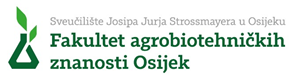 Ulica Vladimira Preloga 1, 31 000 Osijektel: 031/ 554-843e-mail: amihajl@fazos.hr Prijava za dodjelu upisne stipendije na doktorskom studiju “Poljoprivredne znanosti”Za dodjelu upisne stipendije kandidat treba ispuniti sljedeća tri obvezna uvjeta: odobren upis u prvu godinu doktorskog studija,objavljen najmanje jedan znanstveni rad kategorije A2 ili više kategorije u znanstvenom području biotehničkih znanosti iostvaren uspjeh tijekom preddiplomskog i diplomskog sveučilišnog studija s izraženom prosječnom ocjenom od najmanje 3,50.Pri vrednovanju prednost će imati kandidati koji ispunjavaju i dodatne uvjete (druga postignuća) tijekom preddiplomskog i diplomskog sveučilišnog studija kako slijedi: a) broj i popis aktivnih sudjelovanja na stručnim i znanstvenim skupovimab) broj i popis znanstvenih i stručnih publikacija u kojima je kandidat autor ili koautor,c) broj i popis edukacijskih programa i studijskih boravaka s trajanjem boravka, d) broj i popis nagrada (dekanova, rektorova i sl.) dodijeljenih tijekom studija, e) broj i popis sudjelovanja u izvannastavnim aktivnostima upisanim u dopunskoj ispravi,Kandidati su uz obrazac dužni dostaviti i dokumentaciju kojom dokazuju ispunjavanje obveznih uvjeta i dodatnih uvjeta (drugih postignuća) tijekom preddiplomskog i diplomskog sveučilišnog studija.Dokumentacija kojom kandidat dokazuje ispunjavanje obveznih uvjeta:Potvrda o upisu u prvu godinu doktorskog studijaOvjeren popis da je objavljen najmanje jedan znanstveni rad kategorije A2 ili više kategorije u znanstvenom području biotehničkih znanosti od strane Knjižnice Fakulteta agrobiotehničkih znanosti Osijek Preslika dopunske isprave o završenom preddiplomskom i diplomskom sveučilišnom studijuDokumentacija kojom kandidat dokazuje ispunjavanje dodatnih uvjeta (drugih postignuća) tijekom preddiplomskog i diplomskog sveučilišnog studija:Preslike potvrda ili certifikata te popis o aktivnim sudjelovanjima na stručnim i znanstvenim skupovimaOvjeren popis znanstvenih i stručnih publikacija u kojima je kandidat autor ili koautor, od strane Knjižnice Fakulteta agrobiotehničkih znanosti Osijek (A1 kategorije, A2 kategorije, A3 kategorije radova te stručni rad) Popis  i preslike potvrda o sudjelovanju na edukacijskim programima i o studijskim boravcima s naznakom trajanja boravkaPopis  i preslika nagrada (dekanova, rektorova i sl.) dodijeljenih tijekom studijaPopis i preslike potvrda o  sudjelovanjima u izvannastavnim aktivnostima upisanim u dopunskoj ispraviU Osijeku,  ___________________                                             Potpis kandidata: ___________________Osobni podaci kandidataIme i prezimeOIBAdresa stanovanjaTelefon/mobitelE-mail